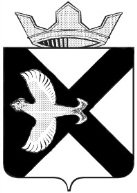 ДУМА МУНИЦИПАЛЬНОГО ОБРАЗОВАНИЯПОСЕЛОК БОРОВСКИЙРЕШЕНИЕ31 августа 2022 г.							                                   № 264рп. БоровскийТюменского муниципального районаРассмотрев и обсудив проект решения «Об утверждении порядка использования муниципальным образованием поселок Боровский собственных материальных ресурсов и финансовых средств для осуществления отдельных полномочий по решению вопросов местного значения Тюменского муниципального района, переданных по Соглашению муниципальному образованию поселок Боровский» на заседании Думы муниципального образования поселок Боровский, в соответствии со статьей 23 Устава муниципального образования поселок Боровский, Дума муниципального образования поселок БоровскийРЕШИЛА:1. Принять в первом чтении проект решения «Об утверждении порядка использования муниципальным образованием поселок Боровский собственных материальных ресурсов и финансовых средств для осуществления отдельных полномочий по решению вопросов местного значения Тюменского муниципального района, переданных по Соглашению муниципальному образованию поселок Боровский»2. Рассмотреть настоящее решение во втором чтении в ходе настоящего заседания Думы.О проекте решения «Об утверждении порядка использования муниципальным образованием поселок Боровский собственных материальных ресурсов и финансовых средств для осуществления отдельных полномочий по решению вопросов местного значения Тюменского муниципального района, переданных по Соглашению муниципальному образованию поселок Боровский» Заместитель председателя ДумыД.П. Новиков